（タガログ語）布ナプキンの作り方Paggawa ng telang napkinAng napkin ay isa sa mga kinakailangan gamit para sa mga kababaihan. Habang kulang pa ang mga gamit na kinakailangan sa pang-araw-araw na buhay, madaling makakagawa ng napkin na gamit ng telang madaling makakasipsip ng tubig tulad ng tuwalya, panyo, underwear na gawa sa bulak o damit na segundomano.Ihanda ang telang kasinlaki ng panyo (20〜25cm×20〜25cm).Tiklupin paginta ang 1/3 na bahagi sa kanan at kaliwa.Ilagay sa ibabaw ng underwear.Kapag walang tubig, baliktarin ninyo ang pagtitiklop ng tela para magamit uli ang malinis na bahagi ng tela.  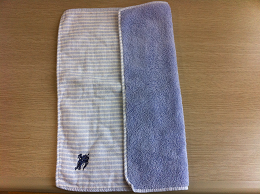 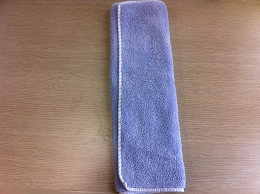 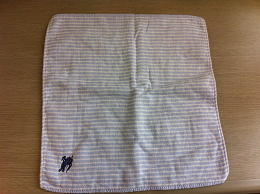 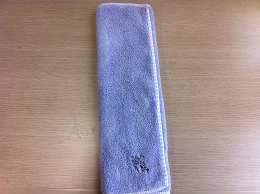 